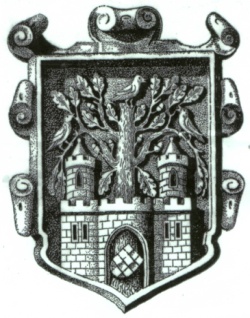 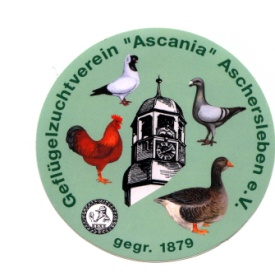 E i n l a d u n g                Werte  Zuchtfreunde                             Wir möchten hiermit die Züchter für eine                       Hauptsonderschau des SV Mondain und Romagnolizüchternach Aschersleben in unser Vereinshaus Ermslebener Str. 10  vom21.01.-23.01.2022           einladen.nachfolgende Termine sind zu beachten:               Meldeschluss :                        Mittwoch   29.12.2021			                                  Einlieferung :                        Donnerstag 20.01.2022                   ab 14°° Uhr                               Bewertung    :                        Freitag         21.01.2022                   ab 7°° Uhr       Geöffnet :                             Samstag       22.01.2022                    09°°- 18°° Uhr                              Sonntag	 23.01.2022                    09°°- 13°° Uhr                                                                                                                                                                                                                  Auslieferung :                    Sonntag        23.01.2022                    ab  13°° UhrMeldebogen senden Sie bitte an:                    Herbert Schneider                                                                        Zollberg 31                                                      06449 Aschersleben ( Rückseite vom Meldebogen nutzen)Rückfragen per e-Mail an: gzv-schneider@web.de  oder  Tel.: 03473/805738Meldebogen kann auch über eMail zugeschickt werden.Für die auszustellenden und zum Verkauf kommenden Tiere muss der Impfnachweis vor dem einsetzen bei der Ausstellungsleitung vorgelegt werden. Es ist eine gesonderte Verkaufsklasse vorgesehen. (je Käfig 2,00€ mit max. 2 Tiere).  Gesonderte Meldung dem A-Bogen beilegen.                                                                                        Mit der Unterschrift auf dem Meldebogen, erklärt der Aussteller, daß seine persöhnlichen Daten und Bilder im Katalog und Internet veröffentlicht werden können und das er die geltenden Hygine-Vorschriften einhält. Außer den Ehrenpreisen ( 8,00 € ) und den Zuschlagspreisen ( 4,00 € ) werden noch gestiftete Preise         (  GE vom Veranstalter) und  Sondervereinspreise  vergeben.                      Das Standgeld beträgt :            Einzeltier        6,50 €                                                                           Katalog        3,00 €                                                                                                                                                                                                                Unkostenbeitrag       5,00 €  (mit Eintritt)                  Standgeld kann nur bei Einlieferung bezahlt werden        Zimmerbestellungen für die Übernachtungen sind von uns vorgebucht und kann dann von den Züchtern dem Meldebogen beigelegt werden. Es entstehen keine Mehrkosten. Herbert Schneider                                                                                                                                  (Ausstellungsleiter).......................................................................................................................................................................Ich bestelle hiermit Übernachtung für  Zfr. ....................................................im Ascania-Hotel, ASLDonnertag   20.01.2022     ………… Personen       Einbett-/ ZweibettzimmerFreitag        21.01.2022      ...............  Personen       Einbett- / ZweibettzimmerSamstag      22.01.2022    ...............    Personen       Einbett- / ZweibettzimmerÜbernachtungskosten :  Einbettzimmer   66,00 €    Zweibettzimmer 89,00€.  m. Frühst.Unterschrift  ..............................